PHS Spring Service Project 2021Interact, National Honor Society, National Junior Honor Society, & Panthers with HeartMany of the youths in foster care and young adults being placed in independent care don't have anything more than the clothes they arrive in.Think of comfortable things that bring you comfort. Amazon Wish list link for ideas:  https://a.co/5Cqk9M7 Needed Items: Duffle bags that easily fold up and can be easily stored, socks, leggings, sweat pants, hoodies, shirts, other clothing items, bedding (blankets/sheets/pillows), Recreational items - footballs, soccer balls, cookbooks, journals, art supplies, adult coloring books, (stuff you like will be things they like), Dorm items - dish towels, bath mats, towels, etc. Also, on the website, you can share items listed under the Duffle Bag Project, Recreational Items, and Essential Items which cover items needed for youth in foster care and young adults aging out of foster care. All items must be new! Please feel free to start collecting items on the list above.All items are due by May 14, 2021A collection box will be set up by door 1 for anyone who would like to donate.For more info: https://www.centerffs.org/The Center for Family Services, 1 Alpha Avenue, Voorhees, NJ 08043Thank you,InteractNational Honor SocietyNational Junior Honor SocietyPanthers with Heart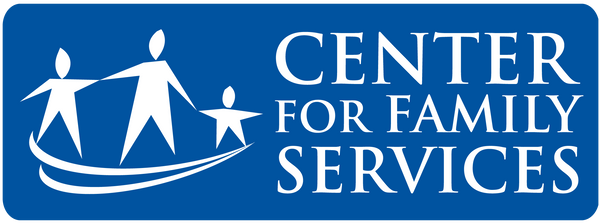 